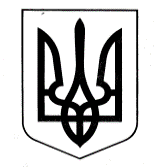  УКРАЇНАУПРАВЛІННЯ ОСВІТИСАФ’ЯНІВСЬКОЇ СІЛЬСЬКОЇ РАДИ ІЗМАЇЛЬСЬКОГО РАЙОНУ ОДЕСЬКОЇ ОБЛАСТІОЗЕРНЯНСЬКИЙ ЗАКЛАД ЗАГАЛЬНОЇ СЕРЕДНЬОЇ СВІТИ НАКАЗ15.06.2022 р.                                                                                                   № 76/О                                                                                                   Про організацію обліку дітей шкільноговіку та учнів у 2022/2023 навчальному роціВідповідно статті 32 Закону України «Про місцеве самоврядування в Україні», Законів України «Про освіту», «Про повну загальну середню освіту», «Про дошкільну освіту», Порядку ведення обліку дітей дошкільного, шкільного віку та учнів, затвердженого Постановою Кабінету Міністрів України від  13.09.2017 року № 684 зі змінами, наказу Міністерства освіти і науки України від 16.04.2018 року № 367 «Про затвердження Порядку зарахування, відрахування та переведення учнів до державних та комунальних закладів освіти для здобуття повної загальної середньої освіти», Законів України «Про інформацію», «Про захист персональних даних», рішення виконавчого комітету Саф’янівської сільської ради Ізмаїльського району Одеської області від 14 травня 2021 року №69 «Про організацію обліку дітей дошкільного, шкільного віку та учнів, які проживають чи перебувають у межах Саф’янівської сільської територіальної громади Ізмаїльського району Одеської області», з метою забезпечення належного обліку дітей дошкільного, шкільного віку та учнів у 2022-2023 н.р. і здобуття ними повної загальної середньої освітиНАКАЗУЮ:Призначити відповідальною особою за ведення обліку дітей дошкільного, шкільного віку та учнів заступника директора з навчально-виховної роботи Тарай Валентину Вікторівну, на яку покласти повну відповідальність за достовірність поданої інформації.Переведення учнів до іншого навчального закладу або відрахування учнів із закладу проводити у строгій відповідності до п.п. 11-13 Порядку ведення обліку дітей дошкільного, шкільного віку та учнів.Заступнику директора з навчально-виховної роботи Тарай В.В.: 3.1. Організувати ведення обліку дітей дошкільного, шкільного віку та учнів, які проживають чи перебувають у межах села, шляхом створення та постійного оновлення реєстру даних про них (на кожний рік народження окремо). 3.2. До 15.09.2022 р. надати до управління освіти дані всіх учнів, зарахованих до закладу на кожний рік народження окремо.3.3. До 15 числа щомісяця надавати до управління освіти Саф’янівської с/р дані про учнів, які зараховані протягом навчального року до закладу загальної середньої освіти та відраховані до іншого закладу із зазначенням місця (навчальний заклад) продовження здобуття ними загальної середньої освіти.3.4. У разі зарахування учнів, які здобували загальну середню освіту в навчальних закладах інших адміністративно-територіальних одиниць, надавати не пізніше 15 числа наступного місяця з дня зарахування їх дані до уповноваженого органу або його структурного підрозділу (управління освіти) адміністративнотериторіальної одиниці, на території якої розташовано навчальний заклад, у якому учень здобував загальну середню освіту.4.  Заступникам директора з виховної роботи Телеуці А.В.: 4.1. Взяти під особистий контроль відвідування учнями школи. У разі відсутності учнів, які не досягли повноліття, на навчальних заняттях протягом 10 робочих днів підряд з невідомих або без поважних причин невідкладно подавати в Ізмаїльський відділ поліції ГУНП в Одеській області та у службу у справах дітей Ізмаїльської райдержадміністрації дані таких учнів для провадження діяльності відповідно до законодавства, пов'язаної із захистом їх прав на здобуття загальної середньої освіти.4.2. Проводити роз'яснювальну роботу серед дітей та їх батьків щодо обов'язковості здобуття дітьми загальної середньої освіти, залучати до цієї роботи працівників служби у справах дітей, Центру соціальної служби сім'ї, дітей та молоді, відділ поліції.4.3. Не менше двох разів на рік аналізувати стан відвідування учнями навчальних занять, розглядати дане питання на засіданнях педагогічної ради, нарадах при директорі, батьківських зборах, видавати аналітичні довідки.Контроль за виконанням даного наказу залишаю за собою.Директор     ___________           Оксана ТЕЛЬПІЗЗ наказом ознайомлені:_________ Тарай В.В._________ Телеуця А.В.